Ejercicio SIMARIS Configuration – SIVACON S4Elaborar los siguientes requerimientos para cada uno de los siguientes incisos  Enviar los cálculos de disipación térmica y cobre. Enviar las vistas frontales y frontales con barras en formatos *.pdf y *.dwgEnviar el listado de componentes para compara de cada uno de los ejercicios. Enviar el archivo *.sc de SIMARIS configuration.A) TABLERO DE DISTRIBUCION SECUNDARIA TIPO SIVACON S4    Corriente nominal de 1000 A    Capacidad ruptura de 25kAVoltaje de 0peracion 440 V    Segregación 1    Interruptor general tipo 3VA2 de 3 polos 630 A con unidad de disparo electrónica LIDerivados de 3x100A tipo 3VA en sistema 8US    Equipado para recibir dispositivos de montaje en riel Din    Como la figura anexa    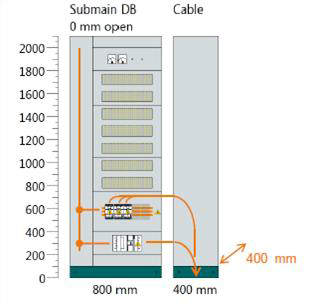 B) TABLERO DE DISTRIBUCION PRINCIPAL   TIPO SIVACON S4    Corriente nominal de 1600 A    Capacidad ruptura de 35 kA    Voltaje de Operación 440 volts    Segregación 2b  Conexión Frontal    Posición del bus principal por abajo   Interruptor principal 3WL de 2000 A con protección LSING con pantalla    2 derivados   tipo 3VA2 de 250 A con medición integrada   y adquisición de valores    4 derivados tipo 3VA1 de frame160 A de 63A.6 espacios para montar dispositivos tipo riel    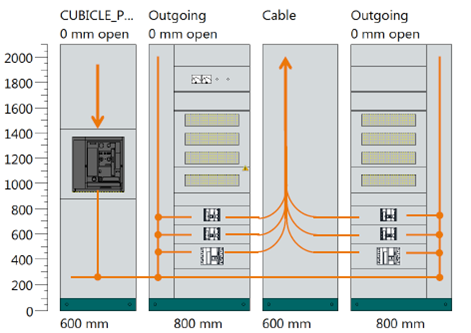 C) CENTRO DE POTENCIA TIPO SIVACON S4   Corriente nominal de 3200 A    Segregación tipo 4b    Grado de protección IP41Profundidad de 800 mm   Barras principales de 4x50x10Capacidad ruptura de 65kA    Interruptores principales 3WL (LSING) de 3200 A con rating plug 2500A de operación motorizada y extraíbleAcoplamiento con un 3WL (LSING) de 3200A ajustado a 2500A con operación motorizada y fijaDerivados 3VA:4 de 630A LI    4 de 400A LI 4 de 250A con regulación magnética y térmica4 de 100 A regulación sólo térmica Incluir módulos para dispositivos RIEL DIN de 3 filas.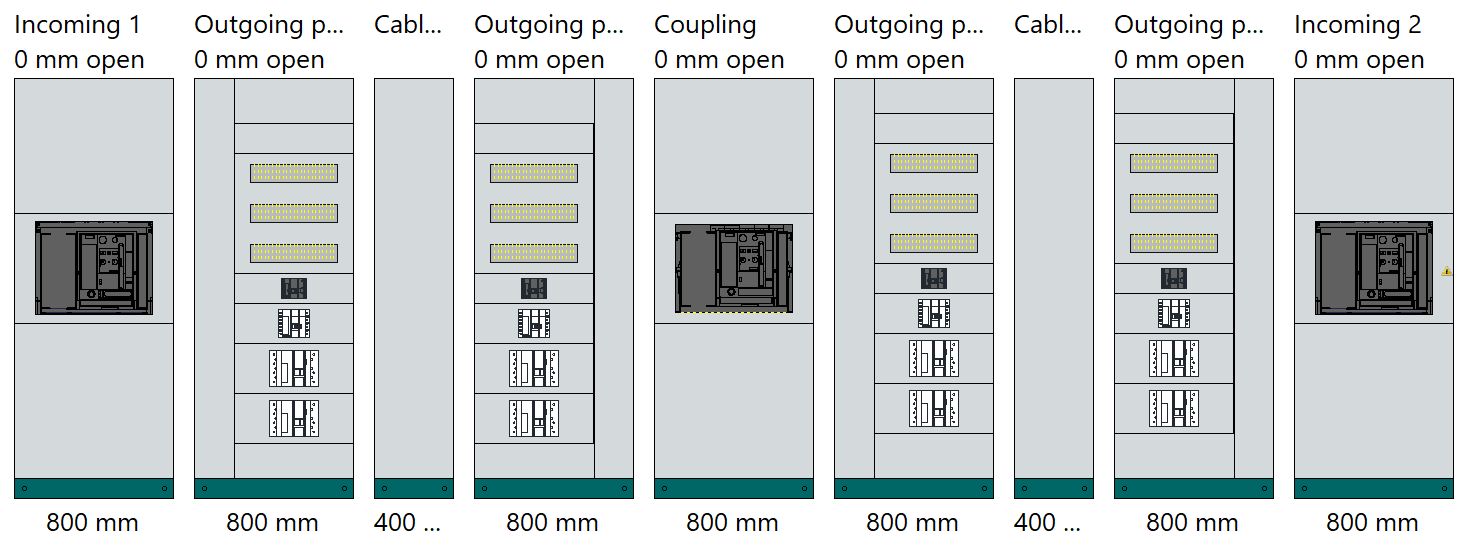 